Welcome to Dual Enrollment Fall 2020! Below are step-by-step instructions on how to complete registration for the University of Memphis’ Dual Enrollment program. The deadline to complete the registration process is August 26, 2020. U of M’s Dual Enrollment classes begin on August 31, 2020. Once registration is complete, be on the lookout for an email from the college on how to set up your college email address. Step 1. Complete The U of M’s Dual Enrollment online application by clicking the links below.U of M - DE Application GuideU of M - DE Application LinkStep 2. Complete and submit the SCS DE Student & Parent Agreement form by clicking the link below.SCS Dual Enrollment Verification FormSCS Dual Enrollment Parent and Student AgreementStep 3. Complete the TSAC Dual Enrollment grant.TSAC DE Grant InstructionsTSAC DE Grant LinkFor more information, please contact SCS Dual Enrollment Advisors, Armella Smith smithaa@scsk12.org or Kimberly Durham durhamke@scsk12.org.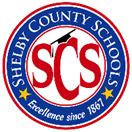 